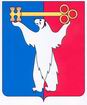 АДМИНИСТРАЦИЯ ГОРОДА НОРИЛЬСКАКРАСНОЯРСКОГО КРАЯРАСПОРЯЖЕНИЕ09.07.2020	                    			г. Норильск		                    		№ 2834О внесении изменений в распоряжение Администрации города Норильска 
от 22.04.2010 № 1300В целях урегулирования отдельных вопросов обеспечения проведения антикоррупционной экспертизы нормативных правовых актов Главы города Норильска, Администрации города Норильска и их проектов,1. Внести в Порядок проведения антикоррупционной экспертизы нормативных правовых актов и проектов нормативных правовых актов Главы города Норильска, Администрации города Норильска, утвержденный распоряжением Администрации города Норильска от 22.04.2010 № 1300 (далее - Порядок), следующие изменения:1.1. в абзаце третьем пункта 4.9.1 Порядка слова «разработчик Проекта указывает срок проведения независимой антикоррупционной экспертизы» заменить словами «разработчик Проекта указывает номер регистрации Проекта в программе Дело, срок проведения независимой антикоррупционной экспертизы»;1.2. в абзаце седьмом пункта 4.9.1 Порядка слова «содержащую сведения о дате размещения проекта на сайте города» заменить словами «содержащую сведения о номере регистрации Проекта в программе Дело, дате его размещения на сайте города».2. Опубликовать настоящее распоряжение в газете «Заполярная правда» и разместить его на официальном сайте муниципального образования город Норильск.3. Настоящее распоряжение вступает в силу после его опубликования в газете «Заполярная правда».Глава города Норильска							         Р.В. Ахметчин